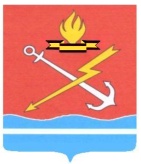 СОВЕТ ДЕПУТАТОВМУНИЦИПАЛЬНОГО ОБРАЗОВАНИЯ «КИРОВСК»КИРОВСКОГО МУНИЦИПАЛЬНОГО РАЙОНА ЛЕНИНГРАДСКОЙ ОБЛАСТИР Е Ш Е Н И Е от 21 ноября 2019 года № 48Об установлении платы за содержание и ремонт жилого помещения для нанимателей жилых помещений по договорам социального найма,договорам найма специализированных жилых помещений муниципального жилищного фонда, для собственников жилых помещений, не принявших решение об установлении размера платы за содержание и ремонт жилого помещения на территории муниципального образования «Кировск» Кировского муниципального района Ленинградской областиНа основании статей 156 и 158 Жилищного кодекса Российской Федерации, Постановления Правительства РФ от 13.08.2006 года № 491 «Об утверждении правил содержания общего имущества в многоквартирном доме и правил изменения размера платы за содержание и ремонт жилого помещения в случае оказания услуг и выполнения работ по управлению, содержанию и ремонту общего имущества в многоквартирном доме ненадлежащего качества и (или) с   перерывами, превышающими установленную продолжительность», р е ш и л:1.  Установить для нанимателей жилых помещений по договорам социального найма и договорам найма специализированных жилых помещений муниципального жилищного фонда, для собственников жилых помещений, не принявших решение об установлении размера платы за содержание и ремонт жилого помещения на территории муниципального образования «Кировск» Кировского муниципального района Ленинградской области:1.1. Плату (с НДС) за содержание и ремонт общего имущества в многоквартирных домах, по видам благоустройства жилищного фонда, согласно приложениям №1, №2 к настоящему решению.            2. Считать утратившим силу решение совета депутатов муниципального образования «Кировск» Кировского муниципального района Ленинградской области от 28 декабря 2018 года № 36 «Об установлении платы за содержание и ремонт жилого помещения для нанимателей жилых помещений по договорам социального найма, договорам найма специализированных жилых помещений муниципального жилищного фонда, для собственников жилых помещений, не принявших решение об установлении размера платы за содержание и ремонт жилого помещения на территории муниципального образования «Кировск» Кировского муниципального района Ленинградской области».            3.    Настоящее решение подлежит официальному опубликованию и вступает в силу с 01 января 2020 года.Глава муниципального образования                                            С.И. ВорожцоваРазослано: в дело, Кир. гор. прокуратура, зам. главы администрации, МУП «Спецтранс города Кировска», УЖКХ, УО, МУП «УПиС ЖКХ», газета «Неделя нашего города», отдел экономического планирования, регистр